Lisa Eckert, Esq.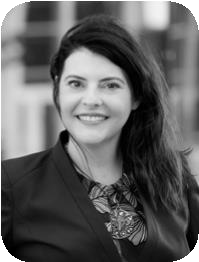 International Regulatory and Technology AttorneyAREAS OF EXPERTISEReducing global legal, compliance, and regulatory risk for emerging and established technology companies.Lisa Eckert is an intuitive and accomplished technology business leader with more than 20 years of experience in highly regulated industries. She previously served as a Vice President for a Fortune 200 company responsible for over-arching legal, compliance, and risk management strategy. She currently manages international legal risk for a multi-national conglomerate, focusing on emergent technology trends and legal and regulatory ramifications. She has deep experience in identifying, evaluating, and mitigating regulatory, policy, and litigation risks. She has acted in an advisory role for Merger and Acquisition activity as well as actively managing the legal close process. She manages global high functioning teams with locations in the UK and India. Her technology focus includes IoT technologies, such as Connected Car, PaaS, CaaS, SaaS, and internet connectivity.CAREER HISTORYFor nearly 20 years, Ms. Eckert served in various capacities in a large US telecommunications company. During that time, she was responsible for a variety of legal, compliance, and policy roles. Since 2006, she was involved directly with regulatory and legal risk issues for the Board and external Investor Relations reports.She determined what emerging technology issues increased regulatory and legal risk, managed multiple internal and external stakeholders, and participated in Nation Standards Bodies working groups. She was also responsible for leading the legal close process for Merger and Acquisition activity. At the direction of the Board, she led the digital transformation of the legal strategy functions, creating controls for crisis management communications and enabling members of the legal team to gain access to the latest corporate positions on the current legal advocacy.She currently represents a large international conglomerate in multiple jurisdictions, specializing in European markets and Brazil. She manages a global workforce and multiple external law firms in multiple jurisdictions. She also supports legal and regulatory requirements for IoT services such as connected car in 135 countries.Courageous • Empathetic • Tenacious • Creative • Problem-Solver 	Executive Expertise	Core Competencies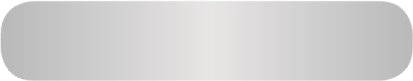 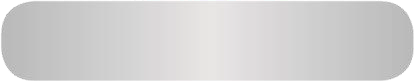 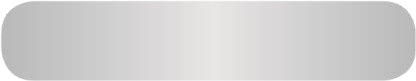 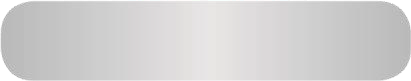 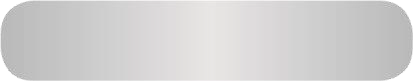 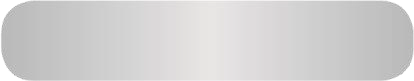 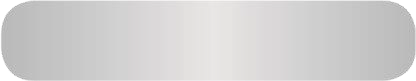 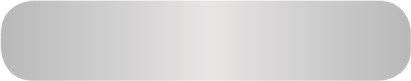 www.linkedin.com/in/lisa-hensley-eckert-8113201